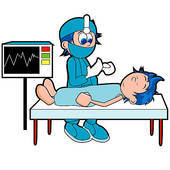 Building an ERTeams will design and build an ER room for a habitat on MarsBudget: 1 Million Dollar BudgetMaterials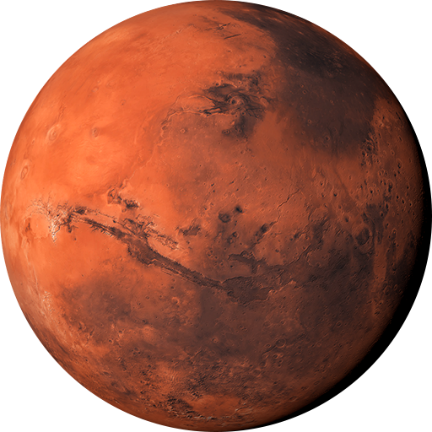 Cotton Balls 5x$125,000Foam Boards 2x$125,000Cup 1x$200,000String 12in$150,000Paper 1x$200,000Index Card 2x$150,000Rubber Bands 3x$120,000Craft Sticks 4x$125,000Pipe Cleaner 2x$100,000Ping Pong Balls 2x$120,000Egg Cartons 1x$300,000Water Bottle Caps 5x$100,000Model Magic Clay (1/4 pack)$250,000Tape 1 ft or Glue Stick$50,000